Bee bot and the circle of water Children learn about the circle of water using the bee bot .Bee bots trip starts from the mountains and ends to the sea!The floor of  this game was painted by childrenhttps://vimeo.com/328028015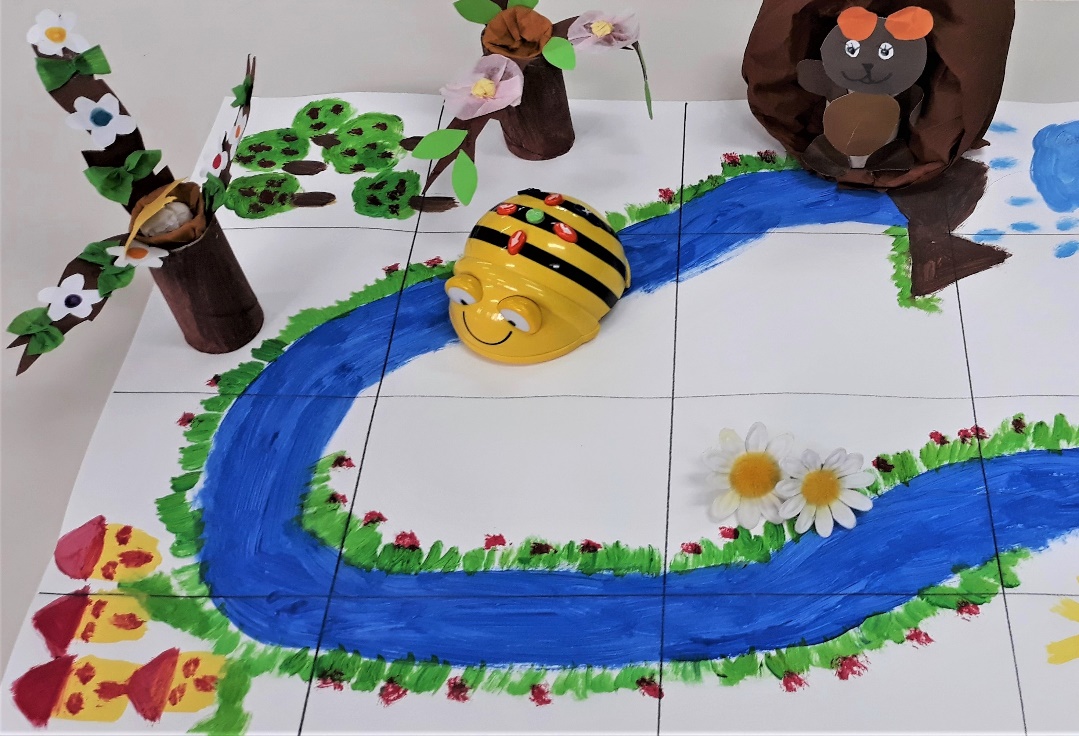 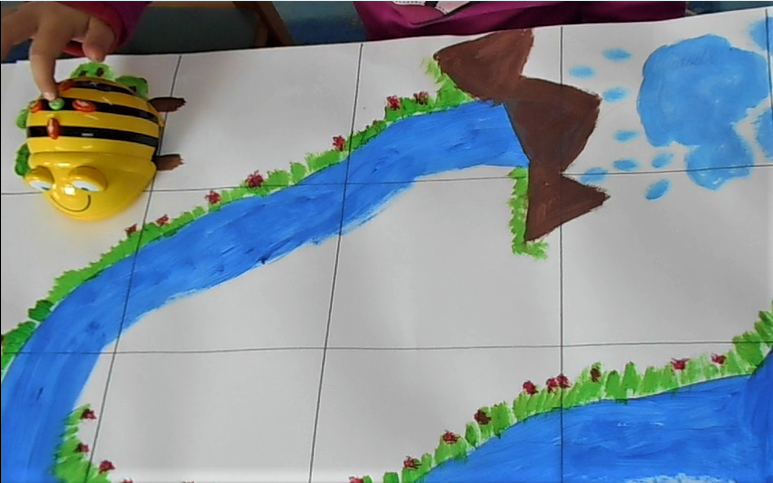 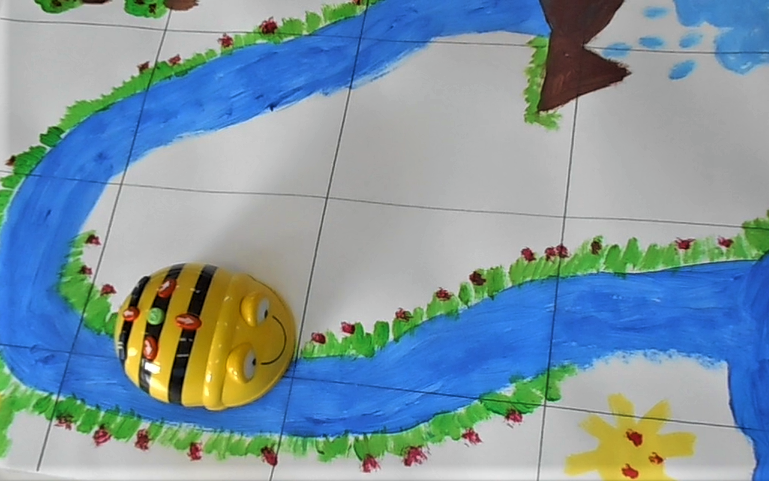 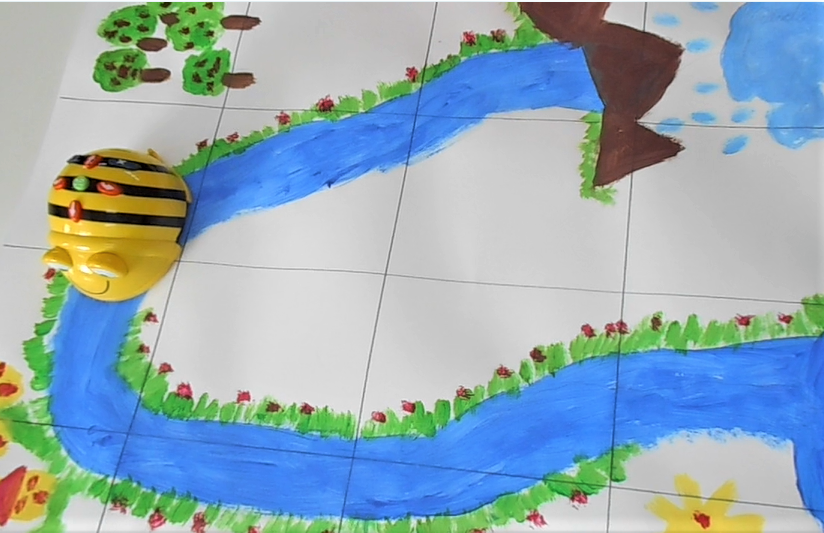 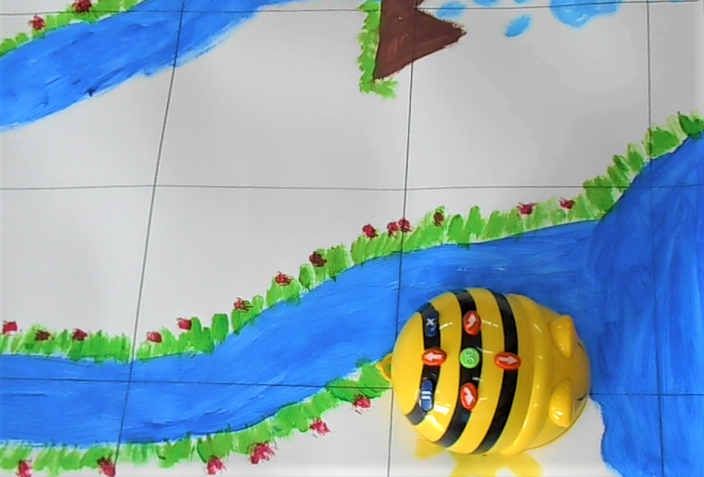 